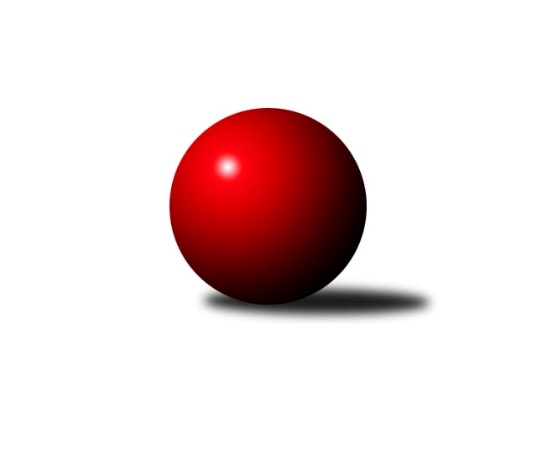 Č.4Ročník 2022/2023	20.5.2024 Východočeská divize 2022/2023Statistika 4. kolaTabulka družstev:		družstvo	záp	výh	rem	proh	skore	sety	průměr	body	plné	dorážka	chyby	1.	Loko Č. Třebová A	4	4	0	0	49 : 15 	(16.0 : 8.0)	2706	8	1843	863	33.5	2.	Dobruška A	4	3	0	1	42 : 22 	(20.0 : 16.0)	2695	6	1839	856	29.3	3.	Nová Paka A	3	3	0	0	32 : 16 	(12.0 : 6.0)	2643	6	1839	804	31	4.	D. Králové n. L. A	4	3	0	1	36 : 28 	(13.0 : 11.0)	2723	6	1843	880	27.8	5.	Náchod B	3	2	0	1	32 : 16 	(18.0 : 8.0)	2721	4	1854	867	23	6.	Rokytnice n. J. A	4	2	0	2	32 : 32 	(15.0 : 21.0)	2690	4	1820	870	24.5	7.	Rychnov n. Kn. B	3	1	0	2	21 : 27 	(10.0 : 10.0)	2527	2	1752	774	44.3	8.	Loko. Trutnov B	4	1	0	3	28 : 36 	(8.0 : 14.0)	2612	2	1787	824	35.8	9.	Zálabák Smiřice A	3	1	0	2	18 : 30 	(14.0 : 14.0)	2646	2	1813	833	41	10.	Solnice A	3	1	0	2	18 : 30 	(9.0 : 11.0)	2561	2	1764	797	32.3	11.	Hylváty A	4	1	0	3	22 : 42 	(12.0 : 20.0)	2590	2	1765	825	36	12.	Č. Kostelec B	2	0	0	2	10 : 22 	(6.0 : 10.0)	2527	0	1729	798	36.5	13.	Třebechovice p. O. A	3	0	0	3	12 : 36 	(3.0 : 7.0)	2536	0	1780	756	39.3Tabulka doma:		družstvo	záp	výh	rem	proh	skore	sety	průměr	body	maximum	minimum	1.	Loko Č. Třebová A	2	2	0	0	27 : 5 	(12.0 : 4.0)	2782	4	2816	2747	2.	Dobruška A	2	2	0	0	23 : 9 	(7.0 : 7.0)	2681	4	2695	2666	3.	Nová Paka A	2	2	0	0	20 : 12 	(4.0 : 2.0)	2589	4	2611	2567	4.	Rychnov n. Kn. B	1	1	0	0	12 : 4 	(5.0 : 1.0)	2632	2	2632	2632	5.	Solnice A	1	1	0	0	12 : 4 	(8.0 : 4.0)	2455	2	2455	2455	6.	Náchod B	2	1	0	1	18 : 14 	(16.0 : 8.0)	2822	2	2847	2796	7.	Loko. Trutnov B	2	1	0	1	18 : 14 	(2.0 : 2.0)	2663	2	2675	2651	8.	Rokytnice n. J. A	2	1	0	1	16 : 16 	(9.0 : 9.0)	2685	2	2693	2676	9.	D. Králové n. L. A	2	1	0	1	14 : 18 	(4.0 : 4.0)	2618	2	2659	2576	10.	Zálabák Smiřice A	2	1	0	1	14 : 18 	(8.0 : 8.0)	2611	2	2612	2609	11.	Hylváty A	2	1	0	1	12 : 20 	(10.0 : 14.0)	2544	2	2583	2505	12.	Č. Kostelec B	0	0	0	0	0 : 0 	(0.0 : 0.0)	0	0	0	0	13.	Třebechovice p. O. A	2	0	0	2	6 : 26 	(2.0 : 6.0)	2516	0	2591	2440Tabulka venku:		družstvo	záp	výh	rem	proh	skore	sety	průměr	body	maximum	minimum	1.	D. Králové n. L. A	2	2	0	0	22 : 10 	(9.0 : 7.0)	2776	4	2820	2732	2.	Loko Č. Třebová A	2	2	0	0	22 : 10 	(4.0 : 4.0)	2668	4	2684	2652	3.	Náchod B	1	1	0	0	14 : 2 	(2.0 : 0.0)	2620	2	2620	2620	4.	Nová Paka A	1	1	0	0	12 : 4 	(8.0 : 4.0)	2696	2	2696	2696	5.	Dobruška A	2	1	0	1	19 : 13 	(13.0 : 9.0)	2702	2	2711	2693	6.	Rokytnice n. J. A	2	1	0	1	16 : 16 	(6.0 : 12.0)	2693	2	2724	2661	7.	Třebechovice p. O. A	1	0	0	1	6 : 10 	(1.0 : 1.0)	2556	0	2556	2556	8.	Zálabák Smiřice A	1	0	0	1	4 : 12 	(6.0 : 6.0)	2681	0	2681	2681	9.	Hylváty A	2	0	0	2	10 : 22 	(2.0 : 6.0)	2613	0	2644	2582	10.	Loko. Trutnov B	2	0	0	2	10 : 22 	(6.0 : 12.0)	2586	0	2589	2583	11.	Č. Kostelec B	2	0	0	2	10 : 22 	(6.0 : 10.0)	2527	0	2551	2502	12.	Rychnov n. Kn. B	2	0	0	2	9 : 23 	(5.0 : 9.0)	2474	0	2609	2339	13.	Solnice A	2	0	0	2	6 : 26 	(1.0 : 7.0)	2614	0	2625	2602Tabulka podzimní části:		družstvo	záp	výh	rem	proh	skore	sety	průměr	body	doma	venku	1.	Loko Č. Třebová A	4	4	0	0	49 : 15 	(16.0 : 8.0)	2706	8 	2 	0 	0 	2 	0 	0	2.	Dobruška A	4	3	0	1	42 : 22 	(20.0 : 16.0)	2695	6 	2 	0 	0 	1 	0 	1	3.	Nová Paka A	3	3	0	0	32 : 16 	(12.0 : 6.0)	2643	6 	2 	0 	0 	1 	0 	0	4.	D. Králové n. L. A	4	3	0	1	36 : 28 	(13.0 : 11.0)	2723	6 	1 	0 	1 	2 	0 	0	5.	Náchod B	3	2	0	1	32 : 16 	(18.0 : 8.0)	2721	4 	1 	0 	1 	1 	0 	0	6.	Rokytnice n. J. A	4	2	0	2	32 : 32 	(15.0 : 21.0)	2690	4 	1 	0 	1 	1 	0 	1	7.	Rychnov n. Kn. B	3	1	0	2	21 : 27 	(10.0 : 10.0)	2527	2 	1 	0 	0 	0 	0 	2	8.	Loko. Trutnov B	4	1	0	3	28 : 36 	(8.0 : 14.0)	2612	2 	1 	0 	1 	0 	0 	2	9.	Zálabák Smiřice A	3	1	0	2	18 : 30 	(14.0 : 14.0)	2646	2 	1 	0 	1 	0 	0 	1	10.	Solnice A	3	1	0	2	18 : 30 	(9.0 : 11.0)	2561	2 	1 	0 	0 	0 	0 	2	11.	Hylváty A	4	1	0	3	22 : 42 	(12.0 : 20.0)	2590	2 	1 	0 	1 	0 	0 	2	12.	Č. Kostelec B	2	0	0	2	10 : 22 	(6.0 : 10.0)	2527	0 	0 	0 	0 	0 	0 	2	13.	Třebechovice p. O. A	3	0	0	3	12 : 36 	(3.0 : 7.0)	2536	0 	0 	0 	2 	0 	0 	1Tabulka jarní části:		družstvo	záp	výh	rem	proh	skore	sety	průměr	body	doma	venku	1.	Solnice A	0	0	0	0	0 : 0 	(0.0 : 0.0)	0	0 	0 	0 	0 	0 	0 	0 	2.	Zálabák Smiřice A	0	0	0	0	0 : 0 	(0.0 : 0.0)	0	0 	0 	0 	0 	0 	0 	0 	3.	Rychnov n. Kn. B	0	0	0	0	0 : 0 	(0.0 : 0.0)	0	0 	0 	0 	0 	0 	0 	0 	4.	Rokytnice n. J. A	0	0	0	0	0 : 0 	(0.0 : 0.0)	0	0 	0 	0 	0 	0 	0 	0 	5.	Třebechovice p. O. A	0	0	0	0	0 : 0 	(0.0 : 0.0)	0	0 	0 	0 	0 	0 	0 	0 	6.	Loko. Trutnov B	0	0	0	0	0 : 0 	(0.0 : 0.0)	0	0 	0 	0 	0 	0 	0 	0 	7.	Dobruška A	0	0	0	0	0 : 0 	(0.0 : 0.0)	0	0 	0 	0 	0 	0 	0 	0 	8.	Hylváty A	0	0	0	0	0 : 0 	(0.0 : 0.0)	0	0 	0 	0 	0 	0 	0 	0 	9.	Loko Č. Třebová A	0	0	0	0	0 : 0 	(0.0 : 0.0)	0	0 	0 	0 	0 	0 	0 	0 	10.	D. Králové n. L. A	0	0	0	0	0 : 0 	(0.0 : 0.0)	0	0 	0 	0 	0 	0 	0 	0 	11.	Nová Paka A	0	0	0	0	0 : 0 	(0.0 : 0.0)	0	0 	0 	0 	0 	0 	0 	0 	12.	Č. Kostelec B	0	0	0	0	0 : 0 	(0.0 : 0.0)	0	0 	0 	0 	0 	0 	0 	0 	13.	Náchod B	0	0	0	0	0 : 0 	(0.0 : 0.0)	0	0 	0 	0 	0 	0 	0 	0 Zisk bodů pro družstvo:		jméno hráče	družstvo	body	zápasy	v %	dílčí body	sety	v %	1.	Jan Kmoníček 	Loko Č. Třebová A 	8	/	4	(100%)		/		(%)	2.	Ladislav Zívr 	D. Králové n. L. A 	8	/	4	(100%)		/		(%)	3.	Adam Bezdíček 	Loko Č. Třebová A 	7	/	4	(88%)		/		(%)	4.	Jaroslav Špicner 	Náchod B 	6	/	3	(100%)		/		(%)	5.	Jaromír Erlebach 	Nová Paka A 	6	/	3	(100%)		/		(%)	6.	Robert Petera 	Třebechovice p. O. A 	6	/	3	(100%)		/		(%)	7.	Jiří Bajer 	Nová Paka A 	6	/	3	(100%)		/		(%)	8.	Jan Ringel 	Nová Paka A 	6	/	3	(100%)		/		(%)	9.	Jiří Rejl 	D. Králové n. L. A 	6	/	3	(100%)		/		(%)	10.	Jaroslav Jeníček 	 Loko. Trutnov B 	6	/	3	(100%)		/		(%)	11.	Milan Valášek 	 Rokytnice n. J. A 	6	/	4	(75%)		/		(%)	12.	Josef Kupka 	Dobruška A 	6	/	4	(75%)		/		(%)	13.	Jiří Hetych ml.	Loko Č. Třebová A 	6	/	4	(75%)		/		(%)	14.	Jan Králíček 	Dobruška A 	6	/	4	(75%)		/		(%)	15.	Ivan Vondráček 	D. Králové n. L. A 	6	/	4	(75%)		/		(%)	16.	Miloslav Hýbl 	Loko Č. Třebová A 	6	/	4	(75%)		/		(%)	17.	Pavel Hanout 	 Rokytnice n. J. A 	6	/	4	(75%)		/		(%)	18.	Martin Khol 	 Loko. Trutnov B 	6	/	4	(75%)		/		(%)	19.	Martin Děkan 	Dobruška A 	5	/	3	(83%)		/		(%)	20.	Lukáš Fanc 	Dobruška A 	5	/	4	(63%)		/		(%)	21.	Lukáš Pacák 	Rychnov n. Kn. B 	4	/	2	(100%)		/		(%)	22.	Daniel Bouda 	Č. Kostelec B 	4	/	2	(100%)		/		(%)	23.	Martin Kamenický 	Zálabák Smiřice A 	4	/	3	(67%)		/		(%)	24.	Kryštof Brejtr 	Náchod B 	4	/	3	(67%)		/		(%)	25.	Pavel Píč 	Solnice A 	4	/	3	(67%)		/		(%)	26.	Petr Gálus 	Rychnov n. Kn. B 	4	/	3	(67%)		/		(%)	27.	Zdeněk Babka 	 Loko. Trutnov B 	4	/	3	(67%)		/		(%)	28.	Michal Janeček 	Zálabák Smiřice A 	4	/	3	(67%)		/		(%)	29.	Aleš Tichý 	Náchod B 	4	/	3	(67%)		/		(%)	30.	Martin Nosek 	Solnice A 	4	/	3	(67%)		/		(%)	31.	František Hejna 	Náchod B 	4	/	3	(67%)		/		(%)	32.	Václav Buřil 	Rychnov n. Kn. B 	4	/	3	(67%)		/		(%)	33.	Miloš Veigl 	 Loko. Trutnov B 	4	/	3	(67%)		/		(%)	34.	Michal Balcar 	Dobruška A 	4	/	4	(50%)		/		(%)	35.	Šimon Fiebinger 	 Loko. Trutnov B 	4	/	4	(50%)		/		(%)	36.	Jan Mařas 	 Rokytnice n. J. A 	4	/	4	(50%)		/		(%)	37.	Milan Vencl 	Hylváty A 	4	/	4	(50%)		/		(%)	38.	Petr Mařas 	 Rokytnice n. J. A 	4	/	4	(50%)		/		(%)	39.	Slavomír Trepera 	 Rokytnice n. J. A 	4	/	4	(50%)		/		(%)	40.	Petr Holanec 	Loko Č. Třebová A 	4	/	4	(50%)		/		(%)	41.	Oldřich Krsek 	Rychnov n. Kn. B 	2	/	1	(100%)		/		(%)	42.	Mikuláš Martinec 	Náchod B 	2	/	1	(100%)		/		(%)	43.	Vojtěch Morávek 	Hylváty A 	2	/	1	(100%)		/		(%)	44.	Pavel Jiroušek 	Loko Č. Třebová A 	2	/	1	(100%)		/		(%)	45.	Jiří Slavík 	Dobruška A 	2	/	1	(100%)		/		(%)	46.	Jakub Wenzel 	Č. Kostelec B 	2	/	1	(100%)		/		(%)	47.	František Adamů st.	Č. Kostelec B 	2	/	1	(100%)		/		(%)	48.	Monika Venclová 	Hylváty A 	2	/	1	(100%)		/		(%)	49.	Tomáš Kincl 	Č. Kostelec B 	2	/	1	(100%)		/		(%)	50.	Tomáš Hrubý 	Solnice A 	2	/	1	(100%)		/		(%)	51.	Daniel Majer 	Náchod B 	2	/	2	(50%)		/		(%)	52.	Tomáš Pražák 	Hylváty A 	2	/	2	(50%)		/		(%)	53.	Tomáš Hanuš 	Třebechovice p. O. A 	2	/	2	(50%)		/		(%)	54.	Luděk Moravec 	Třebechovice p. O. A 	2	/	2	(50%)		/		(%)	55.	Milan Januška 	Hylváty A 	2	/	2	(50%)		/		(%)	56.	Jiří Hroneš 	Zálabák Smiřice A 	2	/	3	(33%)		/		(%)	57.	Rudolf Stejskal 	Solnice A 	2	/	3	(33%)		/		(%)	58.	Milan Ringel 	Nová Paka A 	2	/	3	(33%)		/		(%)	59.	Matěj Mach 	Hylváty A 	2	/	3	(33%)		/		(%)	60.	Radek Urgela 	Zálabák Smiřice A 	2	/	3	(33%)		/		(%)	61.	Miroslav Cupal 	Zálabák Smiřice A 	2	/	3	(33%)		/		(%)	62.	Pavel Nosek 	Solnice A 	2	/	3	(33%)		/		(%)	63.	Michal Kala 	Rychnov n. Kn. B 	2	/	3	(33%)		/		(%)	64.	Jiří Bek 	Třebechovice p. O. A 	2	/	3	(33%)		/		(%)	65.	Lukáš Blažej 	D. Králové n. L. A 	2	/	4	(25%)		/		(%)	66.	Karel Řehák 	Hylváty A 	2	/	4	(25%)		/		(%)	67.	Petr Janeček 	D. Králové n. L. A 	2	/	4	(25%)		/		(%)	68.	Roman Václavek 	Dobruška A 	2	/	4	(25%)		/		(%)	69.	Zdeněk Kaplan 	Hylváty A 	2	/	4	(25%)		/		(%)	70.	Jan Kopecký 	Rychnov n. Kn. B 	1	/	3	(17%)		/		(%)	71.	Dobroslav Lánský 	Nová Paka A 	0	/	1	(0%)		/		(%)	72.	Vladimír Vodička 	Č. Kostelec B 	0	/	1	(0%)		/		(%)	73.	Vojtěch Kazda 	Nová Paka A 	0	/	1	(0%)		/		(%)	74.	Martin Kozel ml.	Solnice A 	0	/	1	(0%)		/		(%)	75.	Monika Horová 	D. Králové n. L. A 	0	/	1	(0%)		/		(%)	76.	Vít Richter 	Rychnov n. Kn. B 	0	/	1	(0%)		/		(%)	77.	Jan Vencl 	Hylváty A 	0	/	1	(0%)		/		(%)	78.	Daniel Luščák 	Solnice A 	0	/	1	(0%)		/		(%)	79.	Petr Linhart 	Č. Kostelec B 	0	/	1	(0%)		/		(%)	80.	Kamil Mýl 	Č. Kostelec B 	0	/	1	(0%)		/		(%)	81.	Erik Folta 	Nová Paka A 	0	/	2	(0%)		/		(%)	82.	Jiří Doucha ml.	Náchod B 	0	/	2	(0%)		/		(%)	83.	Tomáš Adamů 	Č. Kostelec B 	0	/	2	(0%)		/		(%)	84.	Libor Čaban 	Hylváty A 	0	/	2	(0%)		/		(%)	85.	Filip Petera 	Třebechovice p. O. A 	0	/	2	(0%)		/		(%)	86.	Jiří Pácha 	Rychnov n. Kn. B 	0	/	2	(0%)		/		(%)	87.	Josef Macek 	Č. Kostelec B 	0	/	2	(0%)		/		(%)	88.	Jan Šmidrkal 	Nová Paka A 	0	/	2	(0%)		/		(%)	89.	Josef Prokopec 	 Loko. Trutnov B 	0	/	3	(0%)		/		(%)	90.	Martin Ivan 	Zálabák Smiřice A 	0	/	3	(0%)		/		(%)	91.	Jakub Sokol 	Loko Č. Třebová A 	0	/	3	(0%)		/		(%)	92.	Karel Kratochvíl 	 Loko. Trutnov B 	0	/	3	(0%)		/		(%)	93.	Josef Dvořák 	Třebechovice p. O. A 	0	/	3	(0%)		/		(%)	94.	Miloš Kvapil 	Třebechovice p. O. A 	0	/	3	(0%)		/		(%)	95.	Milan Hrubý 	Solnice A 	0	/	3	(0%)		/		(%)	96.	Luděk Horák 	D. Králové n. L. A 	0	/	4	(0%)		/		(%)	97.	Zdeněk Novotný st.	 Rokytnice n. J. A 	0	/	4	(0%)		/		(%)Průměry na kuželnách:		kuželna	průměr	plné	dorážka	chyby	výkon na hráče	1.	SKK Nachod, 1-4	2796	1888	908	28.0	(466.1)	2.	TJ Lokomotiva Česká Třebová, 1-4	2714	1848	866	32.0	(452.4)	3.	Rokytnice, 1-2	2677	1819	857	27.0	(446.2)	4.	Dobruška, 1-2	2662	1835	827	36.0	(443.8)	5.	Trutnov, 1-4	2658	1808	850	31.3	(443.1)	6.	Č. Kostelec, 1-2	2636	1812	823	35.5	(439.4)	7.	Smiřice, 1-2	2634	1812	822	40.0	(439.0)	8.	Dvůr Králové, 1-2	2617	1798	818	34.3	(436.2)	9.	Rychnov nad Kněžnou, 1-4	2610	1773	837	31.0	(435.1)	10.	Hylváty, 1-2	2587	1767	820	34.0	(431.3)	11.	Třebechovice, 1-2	2578	1772	806	26.8	(429.7)	12.	Nová Paka, 1-2	2559	1778	780	36.0	(426.5)	13.	Solnice, 1-2	2397	1682	715	45.0	(399.5)Nejlepší výkony na kuželnách:SKK Nachod, 1-4Náchod B	2847	2. kolo	Ivan Vondráček 	D. Králové n. L. A	512	4. koloD. Králové n. L. A	2820	4. kolo	Ladislav Zívr 	D. Králové n. L. A	512	4. koloNáchod B	2796	4. kolo	Jaroslav Špicner 	Náchod B	511	2. kolo Rokytnice n. J. A	2724	2. kolo	Milan Valášek 	 Rokytnice n. J. A	509	2. kolo		. kolo	Mikuláš Martinec 	Náchod B	492	2. kolo		. kolo	Aleš Tichý 	Náchod B	487	2. kolo		. kolo	Daniel Majer 	Náchod B	484	4. kolo		. kolo	Jiří Doucha ml.	Náchod B	483	4. kolo		. kolo	František Hejna 	Náchod B	477	2. kolo		. kolo	Jaroslav Špicner 	Náchod B	468	4. koloTJ Lokomotiva Česká Třebová, 1-4Loko Č. Třebová A	2816	4. kolo	Pavel Píč 	Solnice A	518	4. koloLoko Č. Třebová A	2747	2. kolo	Miloslav Hýbl 	Loko Č. Třebová A	510	4. koloDobruška A	2693	2. kolo	Jiří Hetych ml.	Loko Č. Třebová A	494	2. koloSolnice A	2602	4. kolo	Josef Kupka 	Dobruška A	482	2. kolo		. kolo	Jiří Hetych ml.	Loko Č. Třebová A	482	4. kolo		. kolo	Petr Holanec 	Loko Č. Třebová A	481	4. kolo		. kolo	Pavel Jiroušek 	Loko Č. Třebová A	477	2. kolo		. kolo	Jan Kmoníček 	Loko Č. Třebová A	476	2. kolo		. kolo	Michal Balcar 	Dobruška A	473	2. kolo		. kolo	Jan Kmoníček 	Loko Č. Třebová A	469	4. koloRokytnice, 1-2Nová Paka A	2696	3. kolo	Jan Ringel 	Nová Paka A	481	3. kolo Rokytnice n. J. A	2693	3. kolo	Zdeněk Kaplan 	Hylváty A	479	1. kolo Rokytnice n. J. A	2676	1. kolo	Pavel Hanout 	 Rokytnice n. J. A	476	3. koloHylváty A	2644	1. kolo	Jan Mařas 	 Rokytnice n. J. A	475	1. kolo		. kolo	Monika Venclová 	Hylváty A	475	1. kolo		. kolo	Jiří Bajer 	Nová Paka A	472	3. kolo		. kolo	Petr Mařas 	 Rokytnice n. J. A	465	3. kolo		. kolo	Petr Mařas 	 Rokytnice n. J. A	460	1. kolo		. kolo	Jan Mařas 	 Rokytnice n. J. A	456	3. kolo		. kolo	Zdeněk Novotný st.	 Rokytnice n. J. A	448	3. koloDobruška, 1-2Dobruška A	2695	3. kolo	Martin Kamenický 	Zálabák Smiřice A	489	3. koloZálabák Smiřice A	2681	3. kolo	Martin Děkan 	Dobruška A	482	3. koloDobruška A	2666	1. kolo	Jan Králíček 	Dobruška A	475	3. koloRychnov n. Kn. B	2609	1. kolo	Michal Janeček 	Zálabák Smiřice A	474	3. kolo		. kolo	Miroslav Cupal 	Zálabák Smiřice A	470	3. kolo		. kolo	Martin Děkan 	Dobruška A	466	1. kolo		. kolo	Petr Gálus 	Rychnov n. Kn. B	459	1. kolo		. kolo	Lukáš Fanc 	Dobruška A	456	1. kolo		. kolo	Jan Kopecký 	Rychnov n. Kn. B	456	1. kolo		. kolo	Roman Václavek 	Dobruška A	447	3. koloTrutnov, 1-4Loko Č. Třebová A	2684	3. kolo	Martin Khol 	 Loko. Trutnov B	490	1. kolo Loko. Trutnov B	2675	3. kolo	Jaroslav Jeníček 	 Loko. Trutnov B	481	3. kolo Loko. Trutnov B	2651	1. kolo	Miloslav Hýbl 	Loko Č. Třebová A	472	3. koloSolnice A	2625	1. kolo	Jan Kmoníček 	Loko Č. Třebová A	471	3. kolo		. kolo	Adam Bezdíček 	Loko Č. Třebová A	464	3. kolo		. kolo	Miloš Veigl 	 Loko. Trutnov B	456	3. kolo		. kolo	Zdeněk Babka 	 Loko. Trutnov B	448	3. kolo		. kolo	Martin Khol 	 Loko. Trutnov B	446	3. kolo		. kolo	Martin Nosek 	Solnice A	446	1. kolo		. kolo	Šimon Fiebinger 	 Loko. Trutnov B	442	1. koloČ. Kostelec, 1-2Č. Kostelec B	2693	3. kolo	Jakub Wenzel 	Č. Kostelec B	475	3. koloČ. Kostelec B	2681	1. kolo	Tomáš Kincl 	Č. Kostelec B	471	1. koloNáchod B	2617	3. kolo	Aleš Tichý 	Náchod B	471	3. koloZálabák Smiřice A	2554	1. kolo	Kamil Mýl 	Č. Kostelec B	465	1. kolo		. kolo	Danny Tuček 	Náchod B	460	3. kolo		. kolo	Tomáš Kincl 	Č. Kostelec B	457	3. kolo		. kolo	Petr Linhart 	Č. Kostelec B	454	3. kolo		. kolo	Daniel Bouda 	Č. Kostelec B	453	3. kolo		. kolo	Josef Macek 	Č. Kostelec B	442	3. kolo		. kolo	Petr Linhart 	Č. Kostelec B	442	1. koloSmiřice, 1-2D. Králové n. L. A	2732	2. kolo	Ladislav Zívr 	D. Králové n. L. A	487	2. koloZálabák Smiřice A	2612	2. kolo	Martin Kamenický 	Zálabák Smiřice A	466	2. koloZálabák Smiřice A	2609	4. kolo	Šimon Fiebinger 	 Loko. Trutnov B	464	4. kolo Loko. Trutnov B	2583	4. kolo	Jiří Rejl 	D. Králové n. L. A	463	2. kolo		. kolo	Martin Khol 	 Loko. Trutnov B	462	4. kolo		. kolo	Ivan Vondráček 	D. Králové n. L. A	461	2. kolo		. kolo	Jiří Hroneš 	Zálabák Smiřice A	459	4. kolo		. kolo	Jiří Hroneš 	Zálabák Smiřice A	456	2. kolo		. kolo	Lukáš Blažej 	D. Králové n. L. A	454	2. kolo		. kolo	Martin Ivan 	Zálabák Smiřice A	450	4. koloDvůr Králové, 1-2D. Králové n. L. A	2659	3. kolo	Petr Holanec 	Loko Č. Třebová A	508	1. koloLoko Č. Třebová A	2652	1. kolo	Ladislav Zívr 	D. Králové n. L. A	484	1. koloHylváty A	2582	3. kolo	Ivan Vondráček 	D. Králové n. L. A	468	3. koloD. Králové n. L. A	2576	1. kolo	Tomáš Pražák 	Hylváty A	461	3. kolo		. kolo	Ladislav Zívr 	D. Králové n. L. A	458	3. kolo		. kolo	Jiří Hetych ml.	Loko Č. Třebová A	448	1. kolo		. kolo	Lukáš Blažej 	D. Králové n. L. A	448	1. kolo		. kolo	Petr Janeček 	D. Králové n. L. A	444	3. kolo		. kolo	Jiří Rejl 	D. Králové n. L. A	442	3. kolo		. kolo	Adam Bezdíček 	Loko Č. Třebová A	439	1. koloRychnov nad Kněžnou, 1-4Rychnov n. Kn. B	2632	2. kolo	Jaroslav Jeníček 	 Loko. Trutnov B	468	2. kolo Loko. Trutnov B	2589	2. kolo	Michal Kala 	Rychnov n. Kn. B	462	2. kolo		. kolo	Václav Buřil 	Rychnov n. Kn. B	449	2. kolo		. kolo	Petr Gálus 	Rychnov n. Kn. B	444	2. kolo		. kolo	Martin Khol 	 Loko. Trutnov B	439	2. kolo		. kolo	Lukáš Pacák 	Rychnov n. Kn. B	434	2. kolo		. kolo	Miloš Veigl 	 Loko. Trutnov B	426	2. kolo		. kolo	Jiří Pácha 	Rychnov n. Kn. B	426	2. kolo		. kolo	Šimon Fiebinger 	 Loko. Trutnov B	424	2. kolo		. kolo	Karel Kratochvíl 	 Loko. Trutnov B	420	2. koloHylváty, 1-2Dobruška A	2711	4. kolo	Josef Kupka 	Dobruška A	483	4. koloHylváty A	2583	2. kolo	Milan Vencl 	Hylváty A	468	2. koloČ. Kostelec B	2551	2. kolo	Michal Balcar 	Dobruška A	463	4. koloHylváty A	2505	4. kolo	Jiří Slavík 	Dobruška A	461	4. kolo		. kolo	František Adamů st.	Č. Kostelec B	457	2. kolo		. kolo	Daniel Bouda 	Č. Kostelec B	447	2. kolo		. kolo	Petr Linhart 	Č. Kostelec B	446	2. kolo		. kolo	Matěj Mach 	Hylváty A	441	4. kolo		. kolo	Lukáš Fanc 	Dobruška A	439	4. kolo		. kolo	Jan Králíček 	Dobruška A	435	4. koloTřebechovice, 1-2 Rokytnice n. J. A	2661	4. kolo	Robert Petera 	Třebechovice p. O. A	482	4. koloNáchod B	2620	1. kolo	Aleš Tichý 	Náchod B	467	1. koloTřebechovice p. O. A	2591	4. kolo	Milan Valášek 	 Rokytnice n. J. A	467	4. koloTřebechovice p. O. A	2440	1. kolo	Slavomír Trepera 	 Rokytnice n. J. A	462	4. kolo		. kolo	Petr Mařas 	 Rokytnice n. J. A	458	4. kolo		. kolo	Robert Petera 	Třebechovice p. O. A	452	1. kolo		. kolo	František Hejna 	Náchod B	448	1. kolo		. kolo	Mikuláš Martinec 	Náchod B	445	1. kolo		. kolo	Jiří Bek 	Třebechovice p. O. A	444	4. kolo		. kolo	Jan Mařas 	 Rokytnice n. J. A	429	4. koloNová Paka, 1-2Nová Paka A	2611	4. kolo	Jiří Bek 	Třebechovice p. O. A	490	2. koloNová Paka A	2567	2. kolo	Daniel Bouda 	Č. Kostelec B	454	4. koloTřebechovice p. O. A	2556	2. kolo	Jiří Bajer 	Nová Paka A	446	4. koloČ. Kostelec B	2502	4. kolo	Jan Šmidrkal 	Nová Paka A	442	4. kolo		. kolo	Vojtěch Kazda 	Nová Paka A	441	2. kolo		. kolo	Tomáš Kincl 	Č. Kostelec B	438	4. kolo		. kolo	Jaromír Erlebach 	Nová Paka A	437	4. kolo		. kolo	Jan Ringel 	Nová Paka A	435	4. kolo		. kolo	Robert Petera 	Třebechovice p. O. A	434	2. kolo		. kolo	Milan Ringel 	Nová Paka A	434	4. koloSolnice, 1-2Solnice A	2455	3. kolo	Pavel Nosek 	Solnice A	431	3. koloRychnov n. Kn. B	2339	3. kolo	Lukáš Pacák 	Rychnov n. Kn. B	430	3. kolo		. kolo	Martin Nosek 	Solnice A	426	3. kolo		. kolo	Pavel Píč 	Solnice A	424	3. kolo		. kolo	Rudolf Stejskal 	Solnice A	410	3. kolo		. kolo	Michal Kala 	Rychnov n. Kn. B	405	3. kolo		. kolo	Milan Hrubý 	Solnice A	400	3. kolo		. kolo	Jan Kopecký 	Rychnov n. Kn. B	400	3. kolo		. kolo	Petr Gálus 	Rychnov n. Kn. B	398	3. kolo		. kolo	Oldřich Krsek 	Rychnov n. Kn. B	392	3. koloČetnost výsledků:	6.0 : 10.0	2x	4.0 : 12.0	4x	2.0 : 14.0	1x	14.0 : 2.0	1x	13.0 : 3.0	2x	12.0 : 4.0	8x	11.0 : 5.0	1x	10.0 : 6.0	4x	0.0 : 16.0	1x